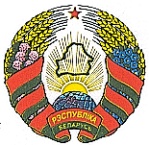 Круглянскі раённы Савет дэпутатаў                        Круглянский районный Совет депутатовцяцерынскі сельскі                               Тетеринский сельский     савет дэпутатаў                                          СОВЕТ ДЕПУтатов ДВАЦЦАЦЬ ВОСЬМАГА СКЛІКАННЯ                                                 ДВАДЦАТЬ ВОСЬМОГО СОЗЫВА               РАШЭННЕ                                    		    РЕШЕНИЕ30 декабря 2020 г.  №19-2                                                             	  аг. Цяцерына                                                                            аг. ТетериноО бюджете Тетеринского сельсовета на 2021 год                                                         3Приложение 1к решению Тетеринского сельского Совета депутатов30.12.2020 № 19-2ДОХОДЫбюджета Тетеринского сельсовета                                                                                                          рублей5Приложение 2к решению Тетеринского сельского Совета депутатов30.12.2020 № 19-2РАСХОДЫбюджета Тетеринского сельсовета по функциональной классификации расходов бюджета по разделам, подразделам и видам                                                                                                     рублей6Приложение 3к решению Тетеринского сельского Совета депутатов 30.12.2020 № 19-2РАСПРЕДЕЛЕНИЕбюджетных назначений по распорядителям бюджетных средств в соответствии с ведомственной классификацией расходов бюджета Тетеринского сельсовета и функциональной классификацией расходов бюджета										рублейНа основании пункта 3 статьи 100 Бюджетного кодекса Республики Беларусь, подпункта 1.2 пункта 1 статьи 17 Закона Республики Беларусь от 4 января 2010 г. № 108-З «О местном управлении и самоуправлении в Республике Беларусь» Тетеринский сельский Совет депутатов РЕШИЛ:	1. Утвердить бюджет Тетеринского сельсовета на 2021 год по расходам в сумме 90 564,00 белорусского рубля (далее – рубль) исходя из прогнозируемого объема доходов в сумме 90 564,00 рубля.	Установить максимальный размер дефицита бюджета Тетеринского сельсовета на 2021 год в сумме 0 (ноль) рублей.2. Установить на 2021 год:доходы бюджета Тетеринского сельсовета в сумме 90 564,00 рубля согласно приложению 1; расходы бюджета Тетеринского сельсовета в сумме 90 564,00 рубля по функциональной классификации расходов бюджета по разделам, подразделами и видам расходов согласно приложению 2; 	распределение бюджетных назначений по распорядителям бюджетных средств в соответствии с ведомственной классификацией расходов бюджета Тетеринского сельсовета и функциональной классификацией расходов бюджета согласно приложению 3.	3. Установить размер оборотной кассовой наличности по бюджету Тетеринского сельсовета на 1 января 2022 г. в сумме 1251,00 рубля.4. Создать в 2021 году в расходной части бюджета Тетеринского сельсовета резервный фонд Тетеринского сельского исполнительного комитета и установить его в размере 280,00 рубля.5. Тетеринскому сельскому исполнительному комитету принять меры, необходимые для реализации настоящего решения.6. Обнародовать (опубликовать) настоящее решение на Интернет-сайте Круглянского райисполкома.                                                        27. Настоящее решение вступает в силу с 1 января 2021 г.Председатель	Н.И.ЕрёминаНаименованиеНаименованиеГруппаПодгруппаВид РазделПодразделСуммаНаименованиеНаименованиеГруппаПодгруппаВид РазделПодразделСумма11234567НАЛОГОВЫЕ ДОХОДЫНАЛОГОВЫЕ ДОХОДЫ100000054 158,00НАЛОГИ НА ДОХОДЫ И ПРИБЫЛЬНАЛОГИ НА ДОХОДЫ И ПРИБЫЛЬ110000044 484,00Налоги на доходы, уплачиваемые физическими лицамиНалоги на доходы, уплачиваемые физическими лицами111000044 484,00Подоходный налог с физических лицПодоходный налог с физических лиц111010044 484,00НАЛОГИ НА СОБСТВЕННОСТЬНАЛОГИ НА СОБСТВЕННОСТЬ13000009 005,00Налоги на недвижимое имуществоНалоги на недвижимое имущество13100003 570,00Земельный налогЗемельный налог13108003 570,00Налоги на остаточную стоимость имуществаНалоги на остаточную стоимость имущества13200005 435,00Налог на недвижимостьНалог на недвижимость13209005 435,00ДРУГИЕ НАЛОГИ, СБОРЫ (ПОШЛИНЫ) И ДРУГИЕ НАЛОГОВЫЕ ДОХОДЫДРУГИЕ НАЛОГИ, СБОРЫ (ПОШЛИНЫ) И ДРУГИЕ НАЛОГОВЫЕ ДОХОДЫ1600000669,00Другие налоги, сборы (пошлины) и другие налоговые доходыДругие налоги, сборы (пошлины) и другие налоговые доходы1610000669,00Государственная пошлинаГосударственная пошлина1613000669,00НЕНАЛОГОВЫЕ ДОХОДЫНЕНАЛОГОВЫЕ ДОХОДЫ30000001 785,00ДОХОДЫ ОТ ИСПОЛЬЗОВАНИЯ ИМУЩЕСТВА, НАХОДЯЩЕГОСЯ В ГОСУДАРСТВЕННОЙ СОБСТВЕННОСТИДОХОДЫ ОТ ИСПОЛЬЗОВАНИЯ ИМУЩЕСТВА, НАХОДЯЩЕГОСЯ В ГОСУДАРСТВЕННОЙ СОБСТВЕННОСТИ31000006,00Доходы от размещения денежных средств бюджетовДоходы от размещения денежных средств бюджетов31100006,00Проценты за пользование денежными средствами бюджетовПроценты за пользование денежными средствами бюджетов31138006,00ДОХОДЫ ОТ ОСУЩЕСТВЛЕНИЯ ПРИНОСЯЩЕЙ ДОХОДЫ ДЕЯТЕЛЬНОСТИДОХОДЫ ОТ ОСУЩЕСТВЛЕНИЯ ПРИНОСЯЩЕЙ ДОХОДЫ ДЕЯТЕЛЬНОСТИ32000001 779,00Доходы от сдачи в аренду имущества, находящегося в государственной собственностиДоходы от сдачи в аренду имущества, находящегося в государственной собственности3210000339,00Доходы от сдачи в аренду земельных участковДоходы от сдачи в аренду земельных участков3214000339,00Доходы от осуществления приносящей доходы деятельности и компенсации расходов государстваДоходы от осуществления приносящей доходы деятельности и компенсации расходов государства32300001 440,00Компенсации расходов государстваКомпенсации расходов государства32346001 440,00БЕЗВОЗМЕЗДНЫЕ ПОСТУПЛЕНИЯБЕЗВОЗМЕЗДНЫЕ ПОСТУПЛЕНИЯ400000034 621,00БЕЗВОЗМЕЗДНЫЕ ПОСТУПЛЕНИЯ ОТ ДРУГИХ БЮДЖЕТОВ БЮДЖЕТНОЙ СИСТЕМЫ РЕСПУБЛИКИ БЕЛАРУСЬБЕЗВОЗМЕЗДНЫЕ ПОСТУПЛЕНИЯ ОТ ДРУГИХ БЮДЖЕТОВ БЮДЖЕТНОЙ СИСТЕМЫ РЕСПУБЛИКИ БЕЛАРУСЬ4300000      34 621,00Текущие безвозмездные поступления от других бюджетов бюджетной системы Республики БеларусьТекущие безвозмездные поступления от других бюджетов бюджетной системы Республики Беларусь431000034 621,00ДотацииДотации431600030 621,00Иные межбюджетные трансфертыИные межбюджетные трансферты43162004 000,00Иные межбюджетные трансферты из вышестоящего бюджета нижестоящему бюджетуИные межбюджетные трансферты из вышестоящего бюджета нижестоящему бюджету43162014 000,00ВСЕГО доходов0000000090 564,00НаименованиеРазделПодразделВидСумма12345ОБЩЕГОСУДАРСТВЕННАЯ ДЕЯТЕЛЬНОСТЬ01000072 524,00Государственные органы общего назначения01010070 244,00Органы местного управления и самоуправления01010470 244,00Резервные фонды010900280,00Резервные фонды местных исполнительных и распорядительных органов010904280,00Другая общегосударственная деятельность0110002 000,00Иные общегосударственные вопросы0110032 000,00ЖИЛИЩНО-КОММУНАЛЬНЫЕ УСЛУГИ И ЖИЛИЩНОЕ СТРОИТЕЛЬСТВО06000014 040,00Благоустройство населенных пунктов06030014 040,00ФИЗИЧЕСКАЯ КУЛЬТУРА, СПОРТ, КУЛЬТУРА И СРЕДСТВА МАССОВОЙ ИНФОРМАЦИИ0800004 000,00Культура0802004 000,00Культура и искусство0802004 000,00ВСЕГО расходов00000090 564,00НаименованиеГлаваРазделПодразделВидОбъем финансирования123456Тетеринский сельский исполнительный комитет01000000090 564,00ОБЩЕГОСУДАРСТВЕННАЯ ДЕЯТЕЛЬНОСТЬ01001000072 524,00Государственные органы общего назначения01001010070 244,00Органы местного управления и самоуправления01001010470 244,00Резервные фонды010010900280,00Резервные фонды местных исполнительных и распорядительных органов010010904280,00Другая общегосударственная деятельность0100110002 000,00Иные общегосударственные вопросы0100110032 000,00ЖИЛИЩНО-КОММУНАЛЬНЫЕ УСЛУГИ И ЖИЛИЩНЫЕ СТРОИТЕЛЬСТВО01006000014 040,00Благоустройство населенных пунктов01006030014 040,00ФИЗИЧЕСКАЯ КУЛЬТУРА, СПОРТ, КУЛЬТУРА И СРЕДСТВА МАССОВОЙ ИНФОРМАЦИИ0100800004 000,00Культура0100802004 000,00Культура и искусство0100802014 000,00ВСЕГО расходов00000000090 564,00